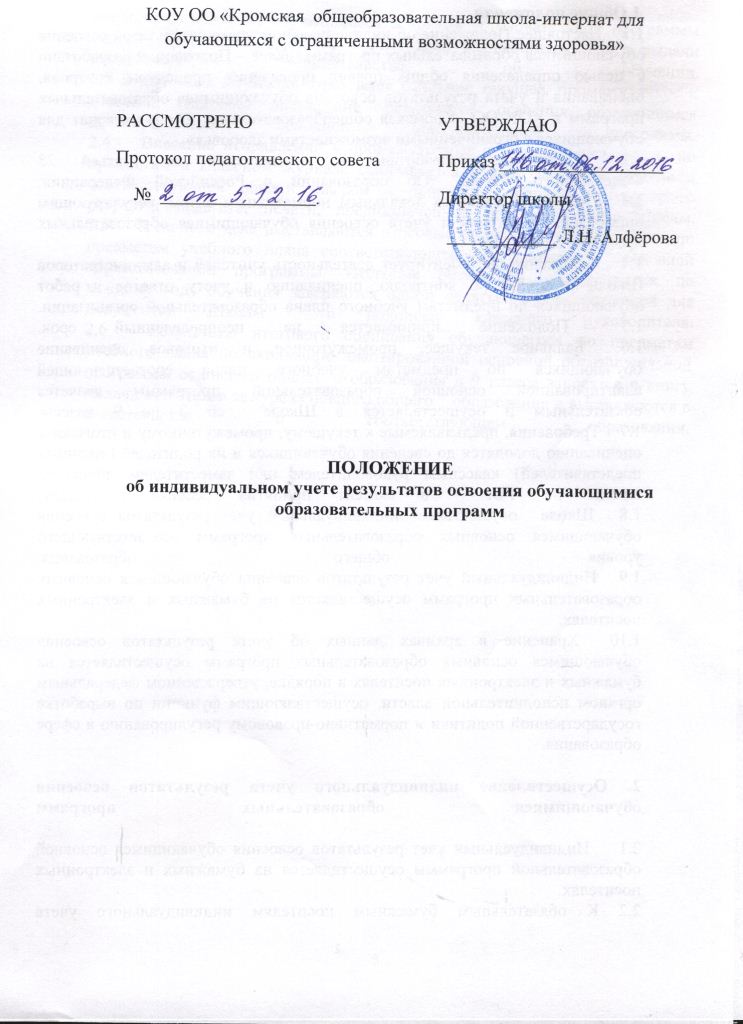 КОУ ОО «Кромская  общеобразовательная школа-интернат для обучающихся с ограниченными возможностями здоровья»ПОЛОЖЕНИЕ
об индивидуальном учете результатов освоения обучающимися образовательных программ 1.Общие положения1.1    Настоящее Положение об индивидуальном учете результатов освоения обучающимися образовательных программ (далее – Положение) разработано с целью определения общих правил проведения процедуры контроля, оценивания и учета результатов освоения обучающимися образовательных программ в КОУ ОО «Кромская общеобразовательная школа-интернат для обучающихся с ограниченными возможностями здоровья»1.2    Положение разработано в соответствии со статьей 28 Федерального  Закона «Об образовании в Российской Федерации». 
1.3    Положение является локальным нормативным актом, регулирующим организацию контроля и учета освоения обучающимися образовательных программ в ШКОЛЕ.1.4    Положение регламентирует деятельность учителей и администраторов Школы-интерната по контролю, оцениванию и учету ответов и работ обучающихся по предметам учебного плана образовательной организации. 
1.5    Положение принимается на неопределенный срок. 
1.6    Балльное текущее, промежуточное и итоговое оценивание обучающихся по предметам учебного плана соответствующей адаптированной основной образовательной программы является обязательным и осуществляется в Школе  со 2 по 9 классы. 
1.7    Требования, предъявляемые к текущему, промежуточному и итоговому оцениванию доводятся до сведения обучающихся и их родителей (законных представителей) классным руководителем или заместителем директора школы по УВР  в момент принятия ребенка в школу.
1.8    Школа  осуществляет индивидуальный учет результатов освоения обучающимся основных образовательных программ соответствующего уровня общего образования. 
1.9    Индивидуальный учет результатов освоения обучающимся основных образовательных программ осуществляется на бумажных и электронных носителях.
1.10    Хранение в архивах данных об учете результатов освоения обучающимся основных образовательных программ осуществляется на бумажных и электронных носителях в порядке, утвержденном федеральным органом исполнительной власти, осуществляющим функции по выработке государственной политики и нормативно-правовому регулированию в сфере образования.

2. Осуществление индивидуального учета результатов освоения обучающимися  образовательных программ

2.1     Индивидуальный учет результатов освоения обучающимся основной образовательной программы осуществляется на бумажных и электронных носителях.
2.2 К обязательным бумажным носителям индивидуального учета результатов освоения обучающимся основной образовательной программы относятся классные журналы, личные дела обучающихся, книги выдачи свидетельств, свидетельства об обучении. 
2.3 В классных журналах отражается балльное текущее, промежуточное и итоговое (годовое) оценивание  результатов освоения обучающимся адаптированной основной образовательной программы. 
2.4     Внесение исправлений в промежуточные и итоговые результаты по предметам в классном журнале оформляется в виде записи с указанием соответствующей оценки цифрой и прописью, подписи исправившего результат педагога, печати, предназначенной для документов Школы. 
2.5     В личном деле выставляются итоговые результаты обучающегося по предметам учебного плана соответствующей адаптированной  основной образовательной программы. Итоговые результаты обучающегося по каждому году обучения заверяются одной печатью, предназначенной для документов Школы  и подписью классного руководителя.
2.6     Результаты итогового оценивания обучающегося по предметам учебного плана по окончанию адаптированной основной образовательной программы основного общего и образования в 9 классе заносятся в книгу выдачи аттестатов за курс основного общего    образования и выставляются в свидетельство о соответствующем образовании.
РАССМОТРЕНО	Протокол педагогического совета     №  _________________УТВЕРЖДАЮПриказ __________________Директор школы  ____________ Л.Н. Алфёрова 